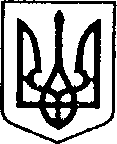 УКРАЇНАЧЕРНІГІВСЬКА ОБЛАСТЬН І Ж И Н С Ь К А    М І С Ь К А    Р А Д АВ И К О Н А В Ч И Й    К О М І Т Е ТР І Ш Е Н Н ЯПВід 01.02.2024 р.	                       м. Ніжин	                                           №63  Про затвердження рішень комісії з розгляду питань щодо надання компенсації за пошкоджені об’єкти нерухомого майна, внаслідок  бойових дій, терористичних актів, диверсій, спричинених збройною агресією російської федерації проти України Відповідно до статей 40, 42, 53, 59, 73 Закону України «Про місцеве самоврядування в Україні», Постанови Кабінету Міністрів  України від 21 квітня 2023 р. №381 «Про затвердження Порядку надання компенсацій для відновлення окремих категорій об’єктів нерухомого майна, пошкоджених внаслідок бойових дій, терористичних актів, спричинених збройною агресією Російської Федерації», Закону України від 23.02.2023 р. №2923-IX «Про компенсацію за пошкодження та знищення окремих категорій об’єктів нерухомого майна внаслідок бойових дій, терористичних актів, диверсій, спричинених збройною агресією Російської Федерації проти України, та Державний реєстр майна, пошкодженого та знищеного внаслідок бойових дій, терористичних актів, диверсій, спричинених збройною агресією Російської Федерації проти України», керуючись Регламентом виконавчого комітету Ніжинської міської ради, затвердженого рішенням Ніжинської міської ради Чернігівської області від 24 грудня 2020 року № 27-4/2020, виконавчий комітет Ніжинської міської ради вирішив:          1.  Затвердити рішення комісії з розгляду питань щодо надання компенсації за пошкоджені об’єкти нерухомого майна, внаслідок  бойових дій, терористичних актів, диверсій, спричинених збройною агресією російської федерації проти України за переліком згідно з додатком 1.2. Управлінню житлово–комунального господарства та будівництва Ніжинської міської ради забезпечити внесення даного рішення до Реєстру пошкодженого та знищеного майна протягом трьох робочих днів з дня його прийняття.3. Управлінню житлово–комунального господарства та будівництва Ніжинської міської ради забезпечити оприлюднення даного рішення на офіційному сайті Ніжинської міської ради протягом п’яти робочих днів з дня його прийняття.4. Контроль за виконанням даного рішення покласти на першого заступника міського голови з питань діяльності виконавчих органів ради Вовченка Ф. І.Міський голова 						Олександр КОДОЛАДодаток №1до рішення виконавчого комітету№63від 01.02.2024р.Перелік рішень комісії з розгляду питань щодо надання компенсації за пошкоджені об’єкти нерухомого майна, внаслідок  бойових дій, терористичних актів, диверсій, спричинених збройною агресією російської федерації проти України Рішення від 30 січня 2024 року № 13 «Про відмову в наданні компенсації на відновлення пошкодженого об'єкту Сириці Наталії Миколаївні за заявою ЗВ-14.05.2023-8611 від 14.05.2023р.»;2. Рішення від 30 січня 2024 року № 14 «Про надання компенсації навідновлення пошкодженого об'єкту Тросніковій Світлані Олегівні за заявою ЗВ-13.01.2024-76354 від 13.01.2024р.»;	2. Рішення від 30 січня 2024 року № 15 «Про відмову в наданні компенсації на відновлення пошкодженого об'єкту Другаковій Олені Тихонівні за заявою ЗВ-25.06.2023-21400 від 25.06.2023р.»;	3. Рішення від 30 січня 2024 року № 16 «Про відмову в наданні компенсації на відновлення пошкодженого об'єкту Бурковській Олесі Олександрівні за заявою ЗВ-08.12.2023-69949 від 08.12.2023р.»; 	4. Рішення від 30 січня 2024 року № 17 «Про відмову в наданні компенсації на відновлення пошкодженого об'єкту Григор’євій Лілії Володимирівні за заявою ЗВ-10.05.2023-2112 від 10.05.2023р.»;	5. Рішення від 30 січня 2024 року № 18 «Про відмову в наданні компенсації на відновлення пошкодженого об'єкту Ніколаєнку Юрію Вячеславовичу за заявою ЗВ-10.01.2024-75648 від 10.01.2024р.»;	6. Рішення від 30 січня 2024 року № 19 «Про поновлення розгляду заяви ЗВ-12.05.2023-7381 від 12.05.2023р. Примак Юлії Володимирівни про надання компенсації на відновлення пошкодженого об'єкту»;	7. Рішення від 30 січня 2024 року № 20 «Про відмову в наданні компенсації на відновлення пошкодженого об'єкту Примак Юлії Володимирівні за заявою ЗВ-12.05.2023-7381 від 12.05.2023р.»;	8. Рішення від 30 січня 2024 року № 21 «Про призупинення розгляду заяви ЗВ-10.05.2023-802 від 10.05.2023р. Вінника Ігоря Віталійовича про надання компенсації на відновлення пошкодженого об'єкту»;Перший заступник міського головиз питань діяльності виконавчихорганів ради                                                                         Федір ВОВЧЕНКОПОЯСНЮВАЛЬНА ЗАПИСКАдо проєкту рішення «Про затвердження рішень комісії з розгляду питань щодо надання компенсації за пошкоджені об’єкти нерухомого майна, внаслідок  бойових дій, терористичних актів, диверсій, спричинених збройною агресією російської федерації проти України».  Пунктом 12 «Порядку надання компенсацій для відновлення окремих категорій об’єктів нерухомого майна, пошкоджених внаслідок бойових дій, терористичних актів, спричинених збройною агресією Російської Федерації», затвердженого Постановою Кабінету Міністрів України від 21 квітня 2023 р. №381 передбачено затвердження рішень комісії з розгляду питань щодо надання компенсації за пошкоджені об’єкти нерухомого майна, внаслідок  бойових дій, терористичних актів, диверсій, спричинених збройною агресією Російської Федерації проти України виконавчим комітетом.Прийняття даного рішення дозволить отримати громадянам послугу щодо надання компенсації, яка надається на підставі заяви, поданої до Державного реєстру майна, пошкодженого та знищеного внаслідок бойових дій, терористичних актів проти України, диверсій, спричинених збройною агресією Російської Федерації проти України з використанням електронної публічної послуги «єВідновлення».Заступник начальника УЖКГ табудівництва                             					   Світлана СІРЕНКО